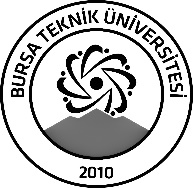 BURSA TEKNİK ÜNİVERSİTESİLİSANSÜSTÜ EĞİTİM ENSTİTÜSÜBURSA TEKNİK ÜNİVERSİTESİLİSANSÜSTÜ EĞİTİM ENSTİTÜSÜBURSA TEKNİK ÜNİVERSİTESİLİSANSÜSTÜ EĞİTİM ENSTİTÜSÜÖĞRENCİ BİLGİLERİÖĞRENCİ BİLGİLERİÖĞRENCİ BİLGİLERİÖĞRENCİ BİLGİLERİAdı- SoyadıAdı- SoyadıDila IŞIKDila IŞIKAnabilim DalıAnabilim DalıMetalurji ve Malzeme MühendisiMetalurji ve Malzeme MühendisiDanışmanıDanışmanıCem KAHRUMANCem KAHRUMANSEMİNER BİLGİLERİSEMİNER BİLGİLERİSEMİNER BİLGİLERİSEMİNER BİLGİLERİSeminer AdıSeminer AdıLazer Kaynak ProsesiLazer Kaynak ProsesiSeminer TarihiSeminer Tarihi   20/01/2023   20/01/2023Seminer Yeri Seminer Yeri Online Saat: 11:30Online Toplantı Bilgileri Online Toplantı Bilgileri Zoom Toplantısına Katılın https://us05web.zoom.us/j/9022052698?pwd=NW0rcjA2Y1RNYnROSXY1UDFyOE03UT09 Toplantı Kimliği: 902 205 2698 Parola: qyQA1PZoom Toplantısına Katılın https://us05web.zoom.us/j/9022052698?pwd=NW0rcjA2Y1RNYnROSXY1UDFyOE03UT09 Toplantı Kimliği: 902 205 2698 Parola: qyQA1PAçıklamalar: Bu form doldurularak seminer tarihinden en az 3 gün önce enstitu@btu.edu.tr adresine e-mail ile gönderilecektir.Açıklamalar: Bu form doldurularak seminer tarihinden en az 3 gün önce enstitu@btu.edu.tr adresine e-mail ile gönderilecektir.Açıklamalar: Bu form doldurularak seminer tarihinden en az 3 gün önce enstitu@btu.edu.tr adresine e-mail ile gönderilecektir.Açıklamalar: Bu form doldurularak seminer tarihinden en az 3 gün önce enstitu@btu.edu.tr adresine e-mail ile gönderilecektir.